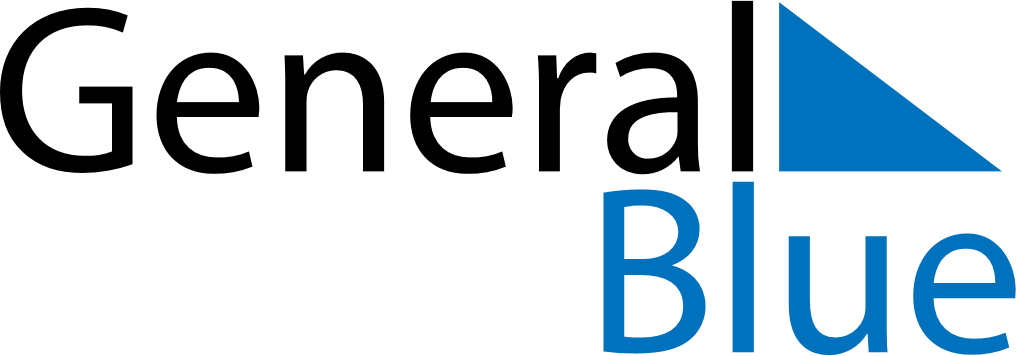 June 2024June 2024June 2024June 2024June 2024June 2024June 2024Robe, South Australia, AustraliaRobe, South Australia, AustraliaRobe, South Australia, AustraliaRobe, South Australia, AustraliaRobe, South Australia, AustraliaRobe, South Australia, AustraliaRobe, South Australia, AustraliaSundayMondayMondayTuesdayWednesdayThursdayFridaySaturday1Sunrise: 7:15 AMSunset: 5:01 PMDaylight: 9 hours and 46 minutes.23345678Sunrise: 7:16 AMSunset: 5:01 PMDaylight: 9 hours and 45 minutes.Sunrise: 7:17 AMSunset: 5:01 PMDaylight: 9 hours and 44 minutes.Sunrise: 7:17 AMSunset: 5:01 PMDaylight: 9 hours and 44 minutes.Sunrise: 7:17 AMSunset: 5:00 PMDaylight: 9 hours and 43 minutes.Sunrise: 7:18 AMSunset: 5:00 PMDaylight: 9 hours and 42 minutes.Sunrise: 7:18 AMSunset: 5:00 PMDaylight: 9 hours and 41 minutes.Sunrise: 7:19 AMSunset: 5:00 PMDaylight: 9 hours and 41 minutes.Sunrise: 7:19 AMSunset: 5:00 PMDaylight: 9 hours and 40 minutes.910101112131415Sunrise: 7:20 AMSunset: 5:00 PMDaylight: 9 hours and 39 minutes.Sunrise: 7:20 AMSunset: 5:00 PMDaylight: 9 hours and 39 minutes.Sunrise: 7:20 AMSunset: 5:00 PMDaylight: 9 hours and 39 minutes.Sunrise: 7:21 AMSunset: 4:59 PMDaylight: 9 hours and 38 minutes.Sunrise: 7:21 AMSunset: 4:59 PMDaylight: 9 hours and 38 minutes.Sunrise: 7:22 AMSunset: 4:59 PMDaylight: 9 hours and 37 minutes.Sunrise: 7:22 AMSunset: 4:59 PMDaylight: 9 hours and 37 minutes.Sunrise: 7:22 AMSunset: 4:59 PMDaylight: 9 hours and 37 minutes.1617171819202122Sunrise: 7:23 AMSunset: 5:00 PMDaylight: 9 hours and 36 minutes.Sunrise: 7:23 AMSunset: 5:00 PMDaylight: 9 hours and 36 minutes.Sunrise: 7:23 AMSunset: 5:00 PMDaylight: 9 hours and 36 minutes.Sunrise: 7:23 AMSunset: 5:00 PMDaylight: 9 hours and 36 minutes.Sunrise: 7:24 AMSunset: 5:00 PMDaylight: 9 hours and 36 minutes.Sunrise: 7:24 AMSunset: 5:00 PMDaylight: 9 hours and 36 minutes.Sunrise: 7:24 AMSunset: 5:00 PMDaylight: 9 hours and 36 minutes.Sunrise: 7:24 AMSunset: 5:01 PMDaylight: 9 hours and 36 minutes.2324242526272829Sunrise: 7:25 AMSunset: 5:01 PMDaylight: 9 hours and 36 minutes.Sunrise: 7:25 AMSunset: 5:01 PMDaylight: 9 hours and 36 minutes.Sunrise: 7:25 AMSunset: 5:01 PMDaylight: 9 hours and 36 minutes.Sunrise: 7:25 AMSunset: 5:01 PMDaylight: 9 hours and 36 minutes.Sunrise: 7:25 AMSunset: 5:02 PMDaylight: 9 hours and 36 minutes.Sunrise: 7:25 AMSunset: 5:02 PMDaylight: 9 hours and 37 minutes.Sunrise: 7:25 AMSunset: 5:02 PMDaylight: 9 hours and 37 minutes.Sunrise: 7:25 AMSunset: 5:03 PMDaylight: 9 hours and 37 minutes.30Sunrise: 7:25 AMSunset: 5:03 PMDaylight: 9 hours and 38 minutes.